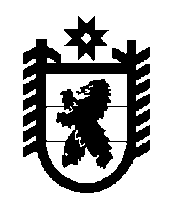 РОССИЙСКАЯ ФЕДЕРАЦИЯРЕСПУБЛИКА КАРЕЛИЯМУНИЦИПАЛЬНОЕ ОБРАЗОВАНИЕ«Медвежьегорский муниципальный район»АДМИНИСТРАЦИЯ  ШУНЬГСКОГО  СЕЛЬСКОГО  ПОСЕЛЕНИЯПОСТАНОВЛЕНИЕ« 23 » января  2017 г.  №_4                       д. ШуньгаО квотировании рабочих мест на предприятиях для трудоустройства осужденных к обязательным и исправительным работам граждан   В соответствии с действующим законодательством на основании  статьи 25 и 39 Уголовно - исполнительного кодекса Российской Федерации, статьи 49 и 50 Уголовного кодекса Российской Федерации, статьи 3.2 и 32.13 Кодекса Российской Федерации  об административных правонарушениях, в целях определения мест отбывания осужденными наказания в виде обязательных и исправительных работ, а также мест отбывания обязательных работ лицами, которым назначено административное наказание в виде обязательных работ, администрация Шуньгского сельского поселения,  ПОСТАНОВЛЯЕТ:Определить виды работ для отбывания наказания в виде обязательных работ:- уборка территорий поселения, придомовых территорий;- благоустройство, санитарная очистка и озеление территорий;- содержание и ремонт автомобильных дорог, проездов, тротуаров, газонов;- уборка, содержание и ремонт зданий, помещений;- сбор бытовых и прочих отходов;- санитарная рубка деревьев;- заготовка, распиловка, погрузка и разгрузка древесины, дров;- погрузочно-разгрузочные работы;- подсобные работы.2. Определить, что на территории Шуньгского сельского поселения наказания в виде обязательных работ и в виде исправительных работ отбываются в Администрации Шуньгского сельского поселения на работы по благоустройству.3. При наличии вакантных мест обеспечивать трудоустройство лиц, осужденных к отбыванию наказания в виде исправительных работ в организациях и  предприятиях расположенных на территории Шуньгского сельского поселения. 		Глава Шуньгского сельского поселения		         Л.В.  ЖуравлеваРассылка: дело-1, филиалпо Медвежьегорскому району ФКУ УИИ УФСИН России по РК -1.